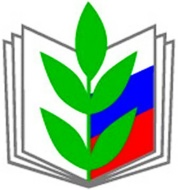 ПРОФСОЮЗ РАБОТНИКОВ НАРОДНОГО ОБРАЗОВАНИЯ И НАУКИ РФ(ОБЩЕРОССИЙСКИЙ ПРОФСОЮЗ ОБРАЗОВАНИЯ)АЛТАЙСКАЯ КРАЕВАЯ ОРГАНИЗАЦИЯП Р Е З И Д И У МП О С Т А Н О В Л Е Н И Е28 февраля 2020 г.	 	   г. Белокуриха                      Протокол № 3-1/3О  сводном отчете по коллективно-договорной кампании за 2019 годЗаслушав информацию заместителя председателя Алтайской краевой организации Профсоюза по правовой работе, главного правового инспектора труда Лысиковой Н.М. и обсудив сводные отчеты об итогах коллективно-договорной кампании за 2019 год, президиум краевой организации Профсоюза ПОСТАНОВЛЯЕТ:1. Информацию об итогах коллективно-договорной кампании Алтайской краевой организации Профсоюза за 2019 год (прилагается) принять к сведению. 2. Сводные отчеты об итогах коллективно-договорной кампании Алтайской краевой организации Профсоюза за 2019 год (прилагаются) утвердить.3. Признать эффективным наглядным способом демонстрации результативности колдоговорной работы и рекомендовать к распространению в масштабах краевой организации подсчет экономической эффективности территориального отраслевого соглашения и коллективного договора Кулундинской районной организации Профсоюза (Г.Г. Денисова) и первичной профсоюзной организации работников Алтайского государственного педагогического университета (Т.В. Богуцкая).4. Указать на низкую исполнительскую дисциплину председателей местных организаций Профсоюза, не представивших отчет о коллективно-договорной кампании:- Азарова А.А. (Баевская районная),- Кудрявцева Е.Н. (Заринская районная),- Сотникова Н.В. (Ключевская районная),- Титова О.Л. (Косихинская районная),- Медведева Н.А. (Курьинская районная),- Шиянова В.А. (Первомайская районная),- Лоскутникова И.В. (Романовская районная),
- Доброгорская Е.В. (Новоалтайская городская).5. Отметить неуважительность причин (в отдельных организациях в течение нескольких лет подряд) незаключения территориальных отраслевых соглашений председателями Баевской, Быстроистокской, Зональной, Калманской, Косихинской, Курьинской, Мамонтовской, Первомайской, Ребрихинской, Романовской, Тогульской, Топчихинской, Троицкой, Тюменцевской районных, Алейской территориальной, Рубцовской городской организациями Профсоюза.Председателям указанных организаций заключить территориальные отраслевые соглашения до 1 сентября 2020 года и направить их копии в правовую службу краевого комитета.Секретарям краевого комитета в образовательных округах проконтролировать работу местных организаций Профсоюза по заключению территориальных отраслевых соглашений указанными местными организациями Профсоюза.6. Правовой службе комитета Алтайской краевой организации Профсоюза в 2020 году в связи с изменениями системы оплаты труда в образовательных учреждениях Алтайского края и внесением дополнений в Региональное отраслевое соглашение по организациям Алтайского края, осуществляющим образовательную деятельность, по вопросам сокращения и устранения избыточной отчетности педагогических работников переработать макеты:- территориального отраслевого соглашения,  - коллективных договоров общеобразовательной и дошкольной образовательной организации.7. Председателям местных и первичных организаций Профсоюза:	- принять меры к перезаключению закончивших свое действие отраслевых соглашений и коллективных договоров,	- при необходимости направлять проекты территориальных отраслевых соглашений и коллективных договоров в правовую службу комитета Алтайской краевой организации Профсоюза на юридическую экспертизу,	- осуществлять контроль за выполнением коллективных договоров и отраслевых соглашений,Председатель Алтайскойкраевой организации Профсоюза                                                 Ю.Г. Абдуллаев